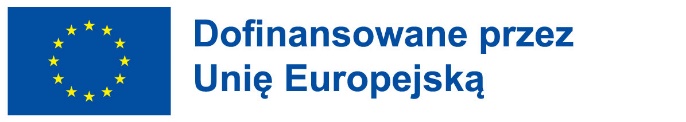 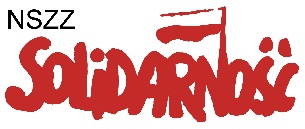 Zał. nr 2 – Wykaz wykonanych usług do Zapytania Ofertowego nr 1/TUFR/2022Lista wykonanych usług w obszarze wsparcia działań informacyjnych w mediach społecznościowych Oświadczam/y, że posiadam/y wymagane doświadczenie w prowadzeniu usług w zakresie wsparcia działań informacyjnych w mediach społecznościowych i podaję/my ich zakres/charakter, oraz daty realizacji tych zleceń, które zostały wykonane w całości i bez zastrzeżeń:………………………………..					  ………………………………data              						  PodpisLp. Data wykonywania usługi(od najnowszej do najstarszej; MM-RRRR – MM-RRRR) Zakres/charakter realizowanego wsparcia informacyjnegoZlecający (nazwa, adres)123